108課程計畫共寫或共享資料夾操作步驟共寫(一) 輸入帳號jdjhcourseplan / 密碼Ilovecourseplanjd1006。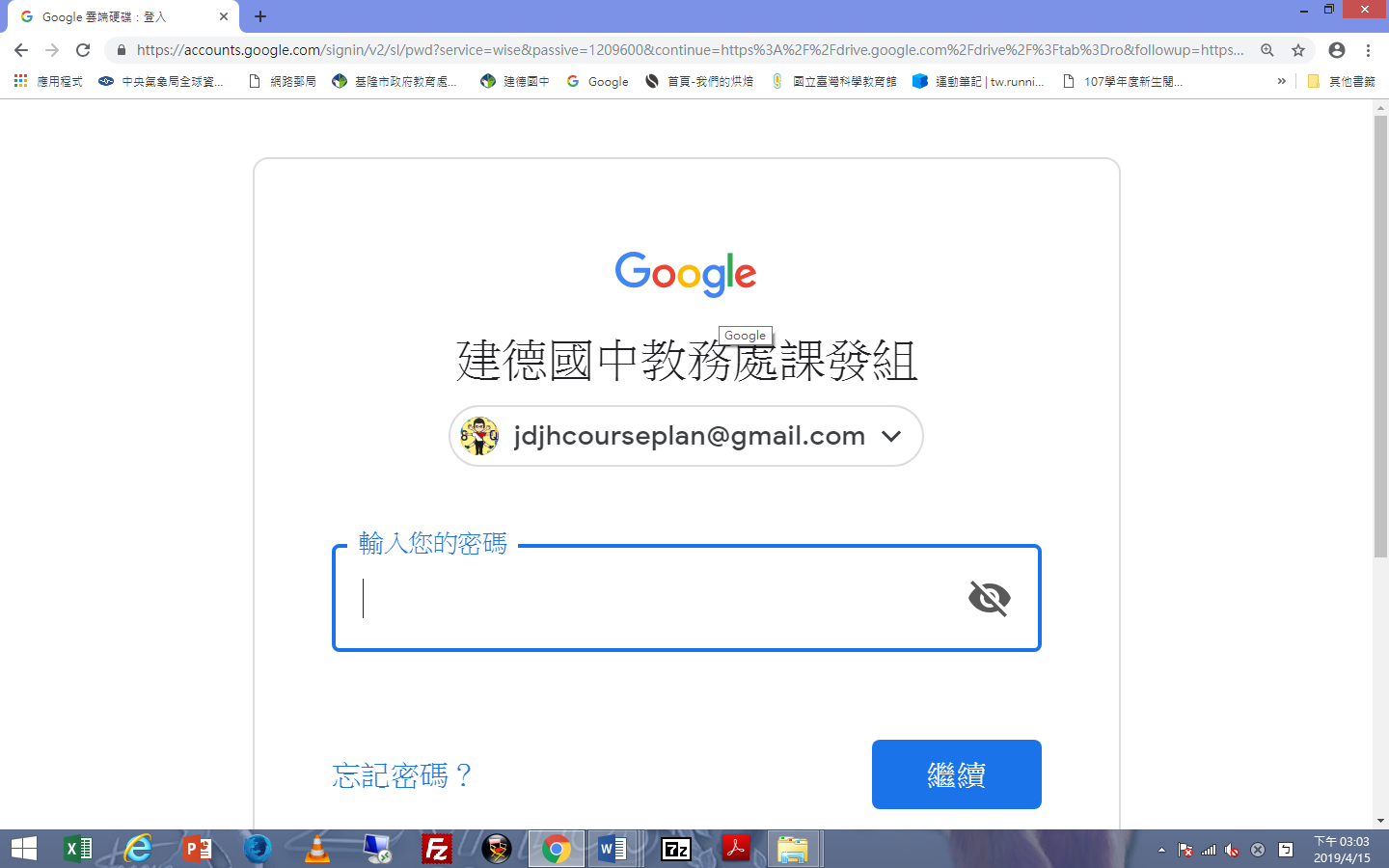 (二)點選108課程計畫資料夾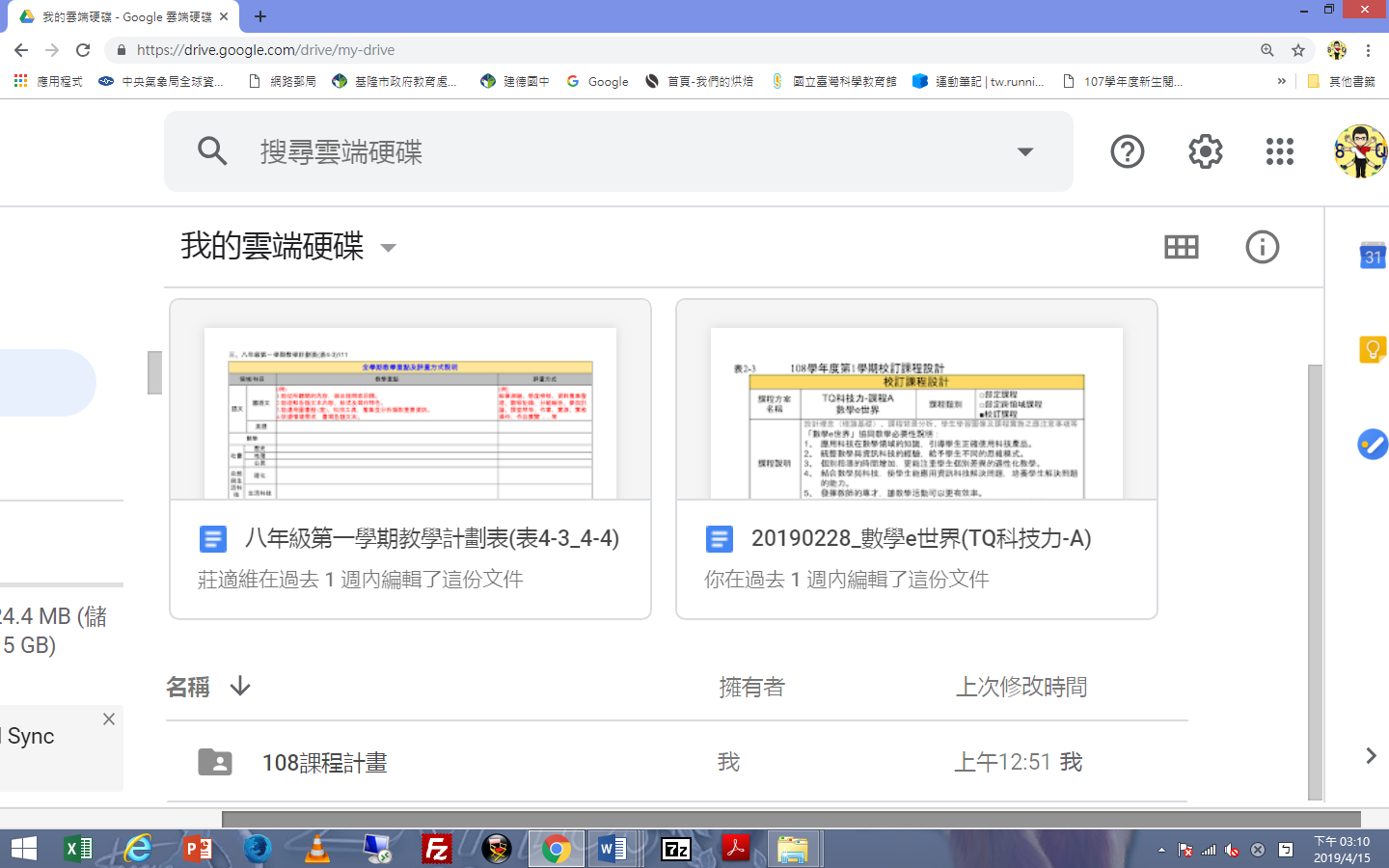 (三)選取部定課程資料夾(以自然科七年級為例)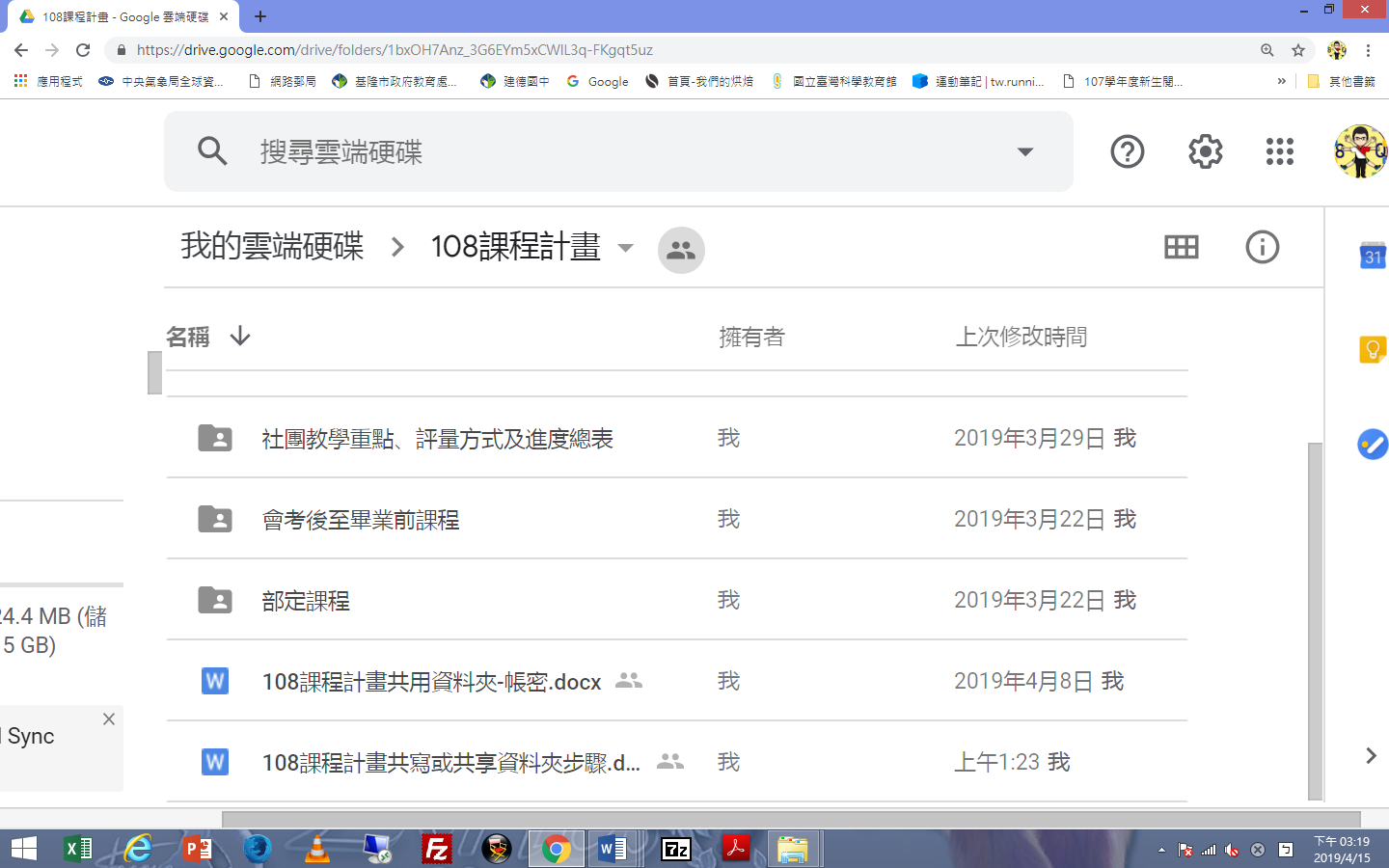 (四)選取這個記號的資料夾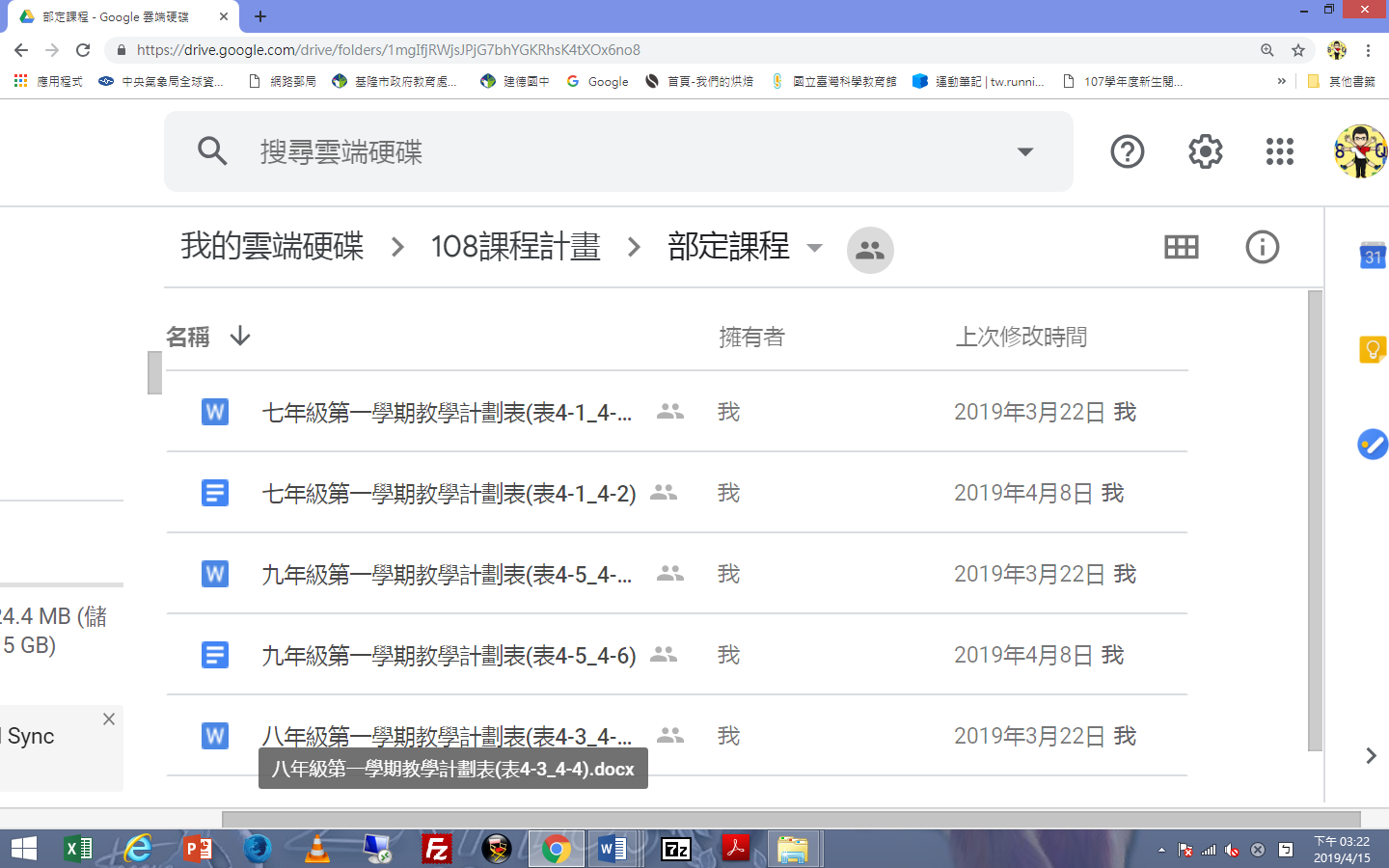 (五)點選後即可直接共寫，離開後自動存檔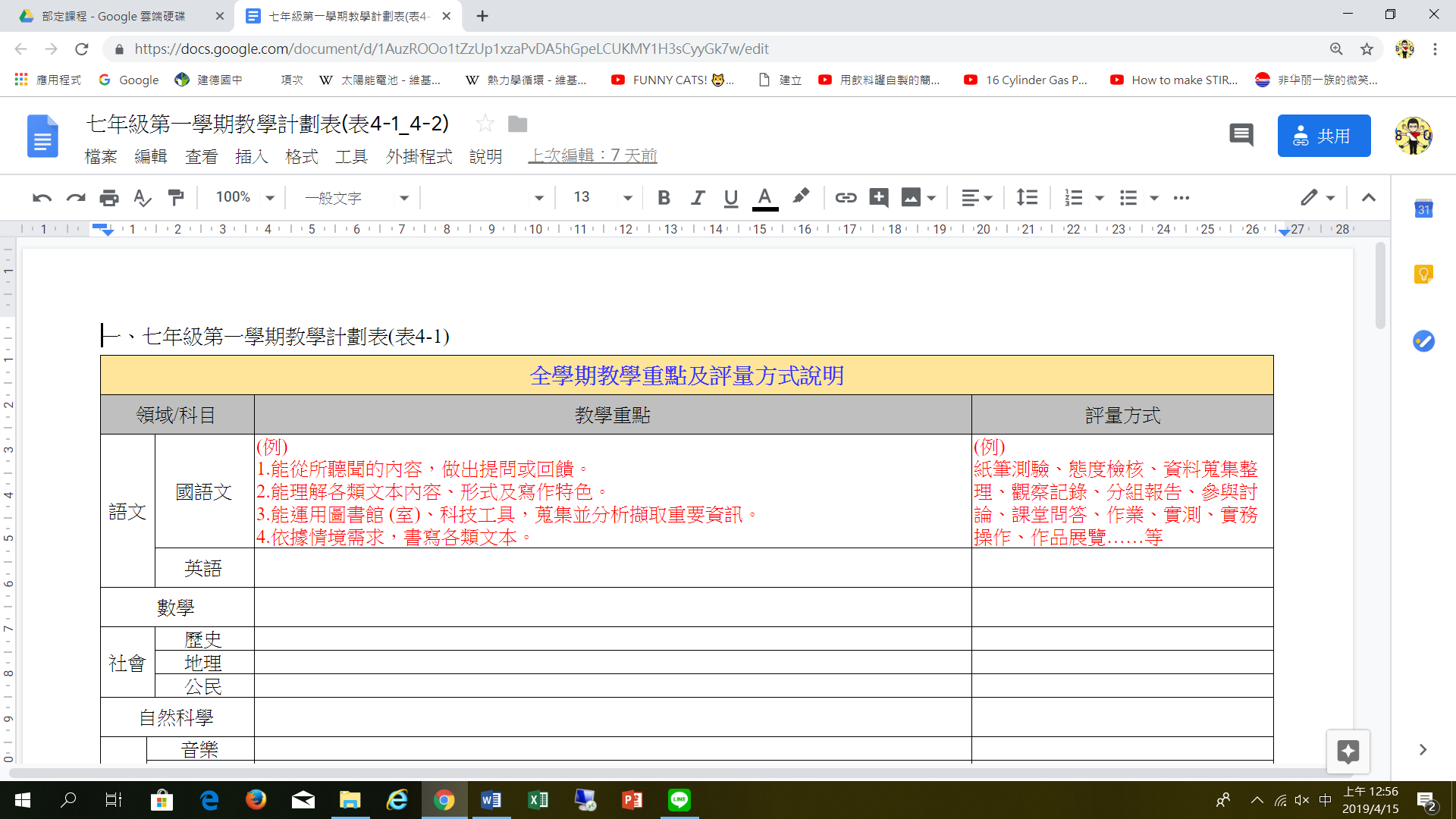 (六)選取校定課程資料夾(以正向力課程為例)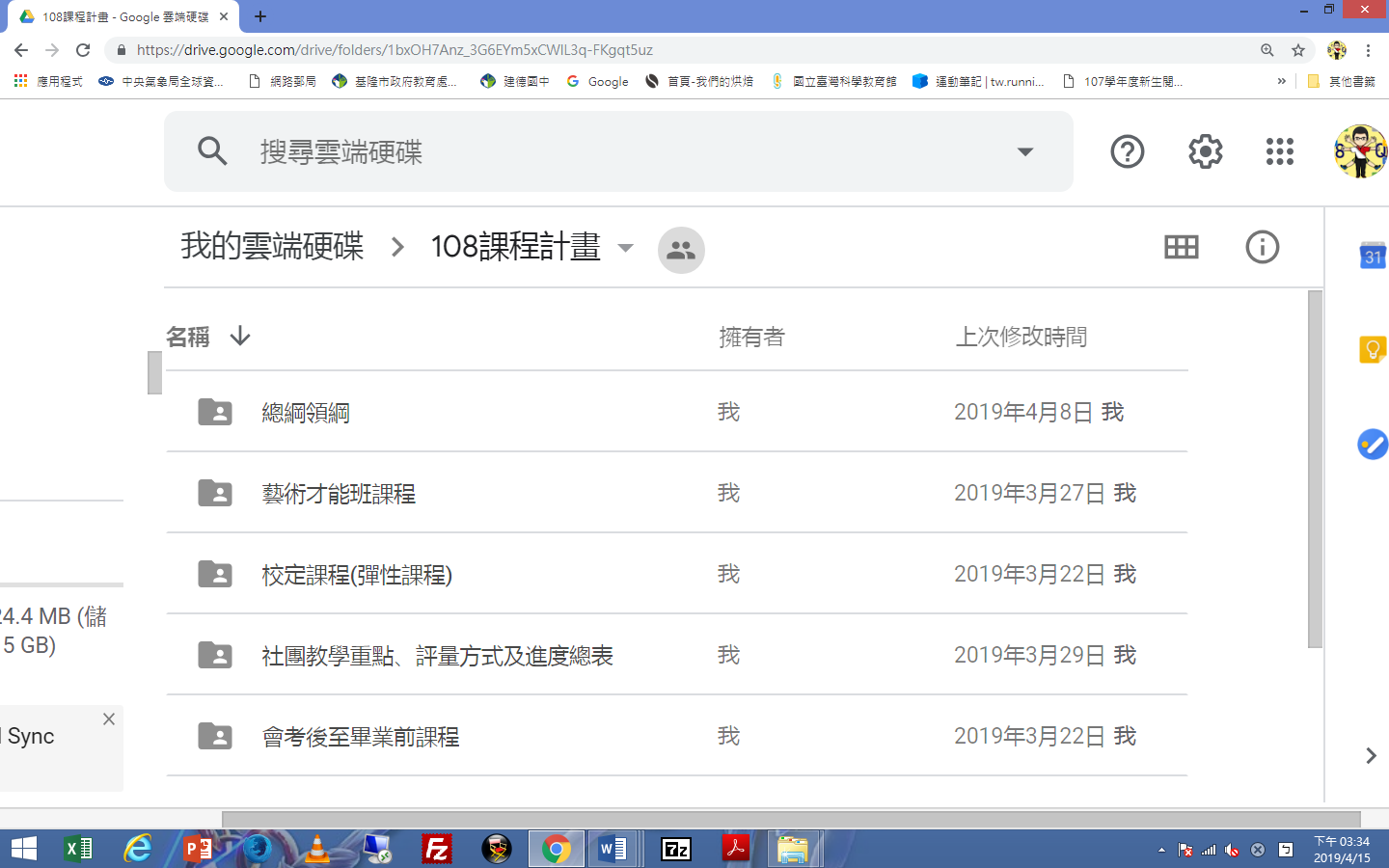 (七)選取這個記號的資料夾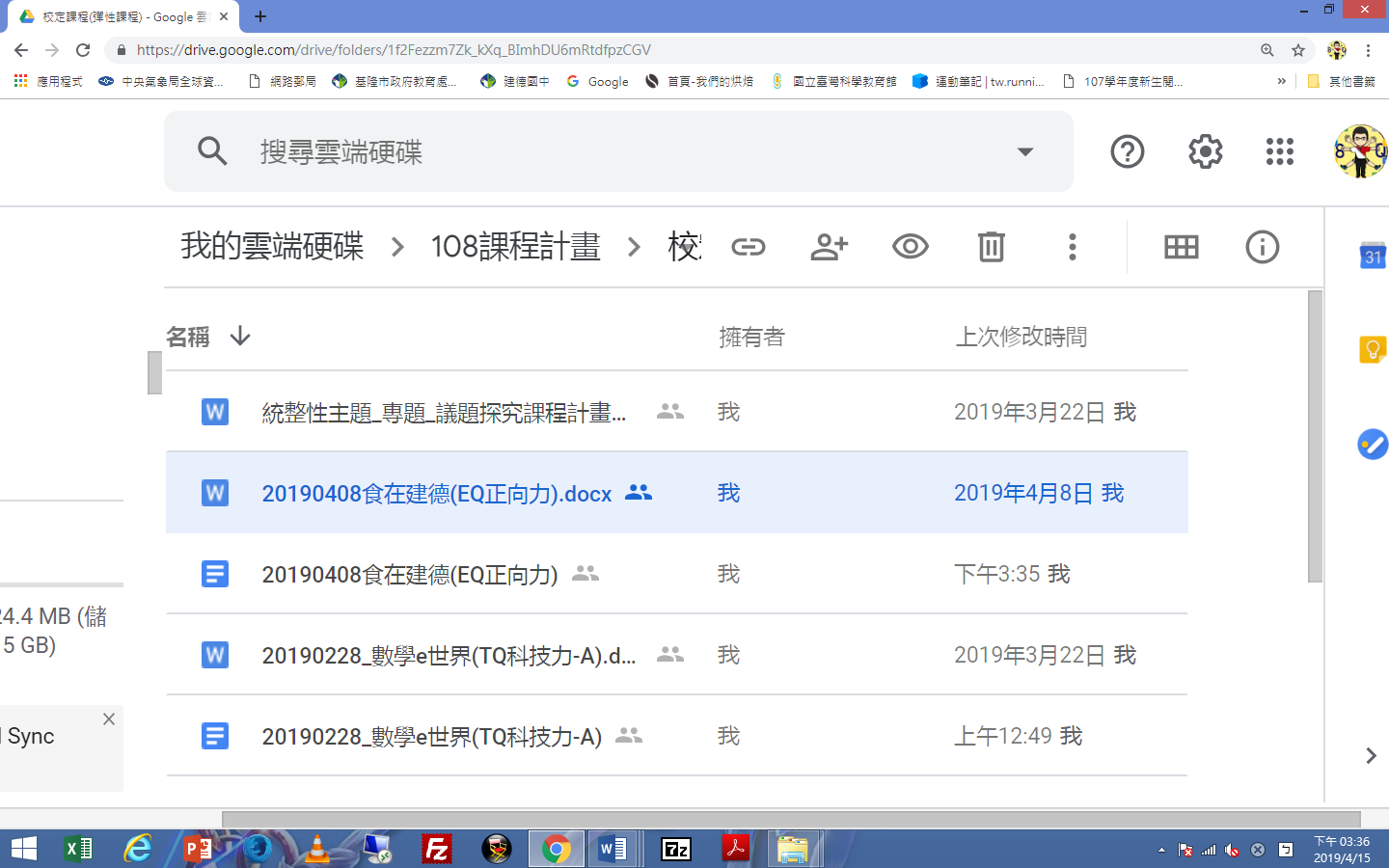 (八)點選後即可直接共寫，離開後自動存檔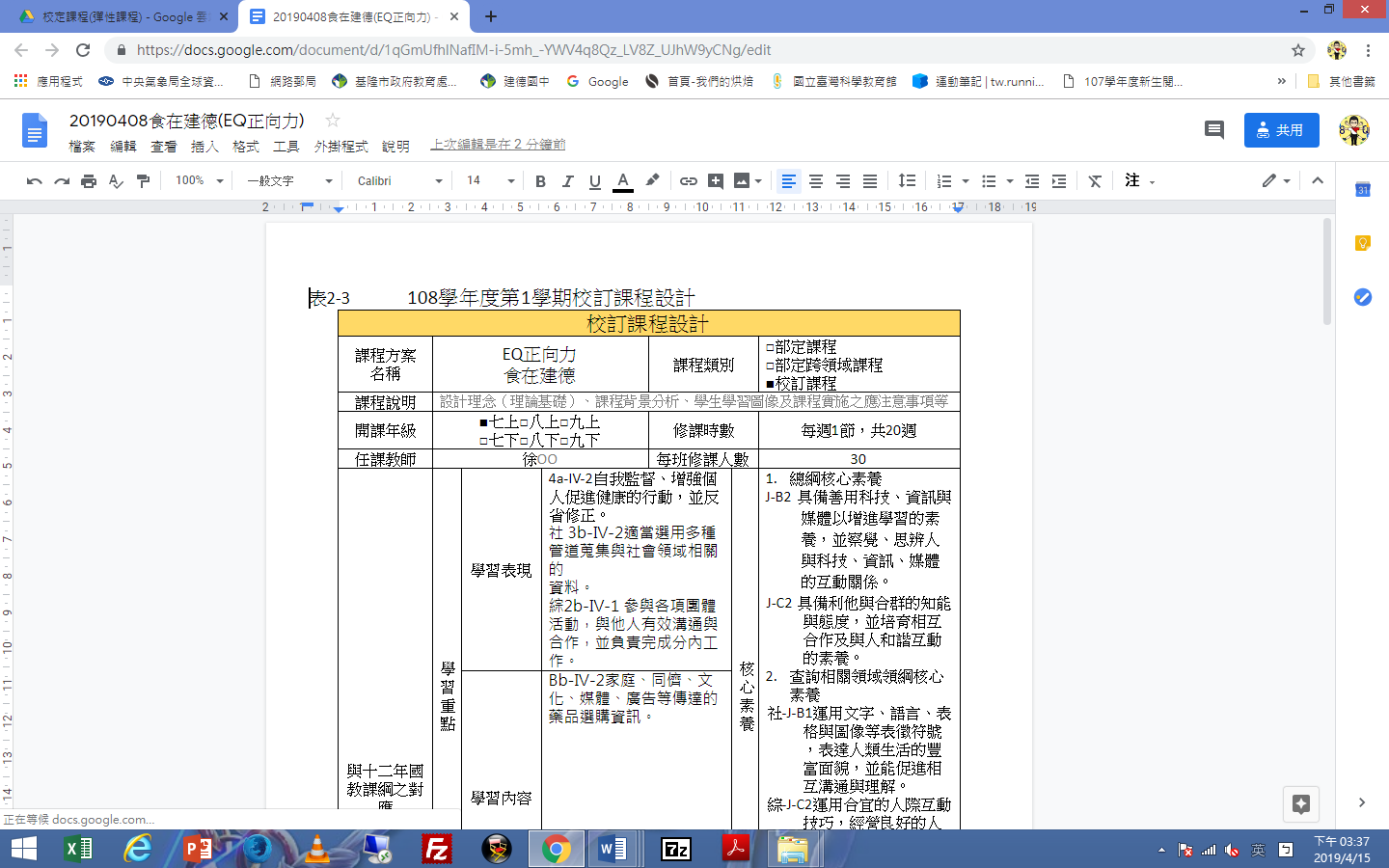 共享資料夾(一) 先點選共用資料夾按滑鼠右鍵設定共用並輸入自己的goole帳號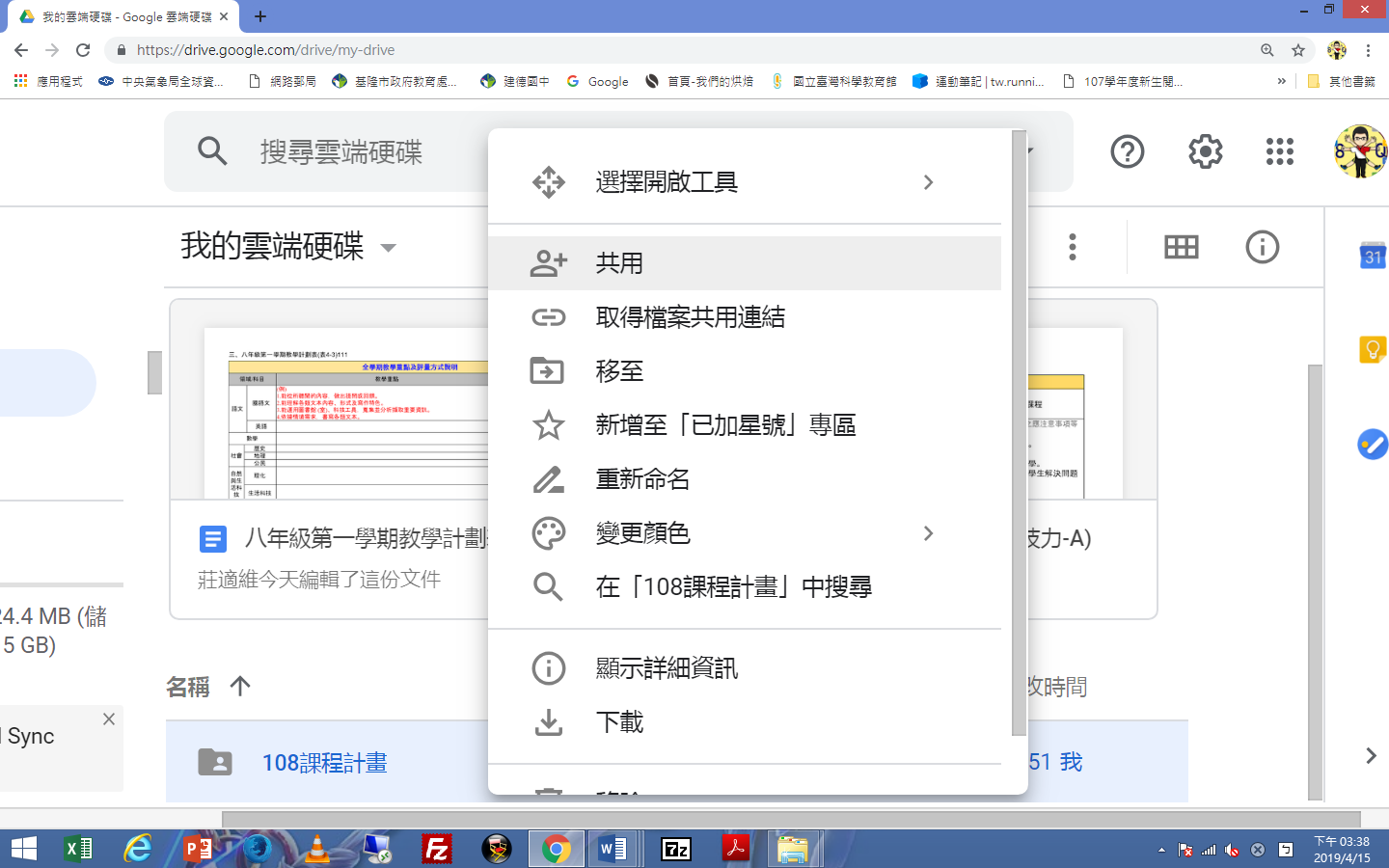 (二) 接著退出並登入自己的goole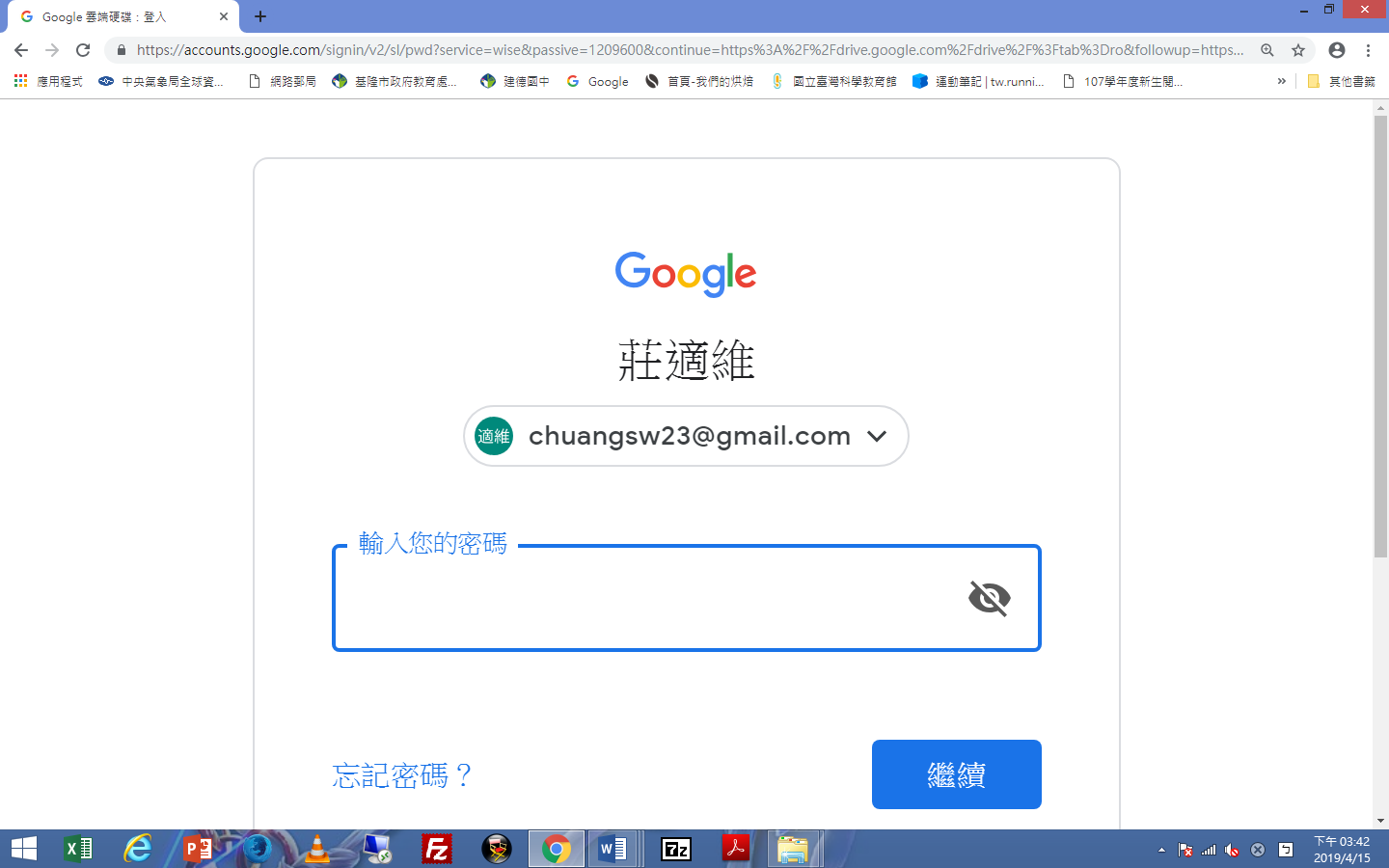 (三)選取與我共用資料夾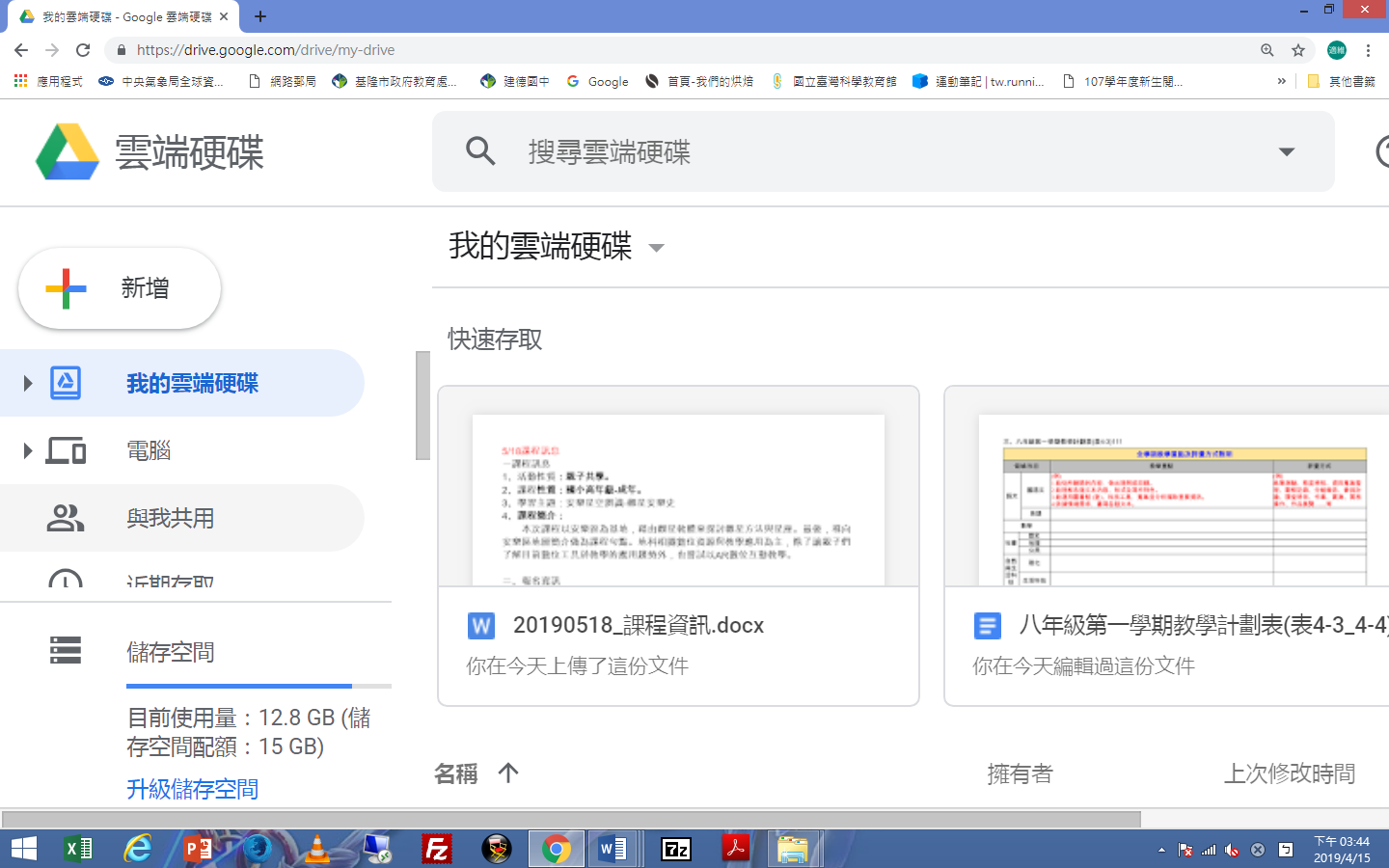 (四) 選取108課程計畫資料夾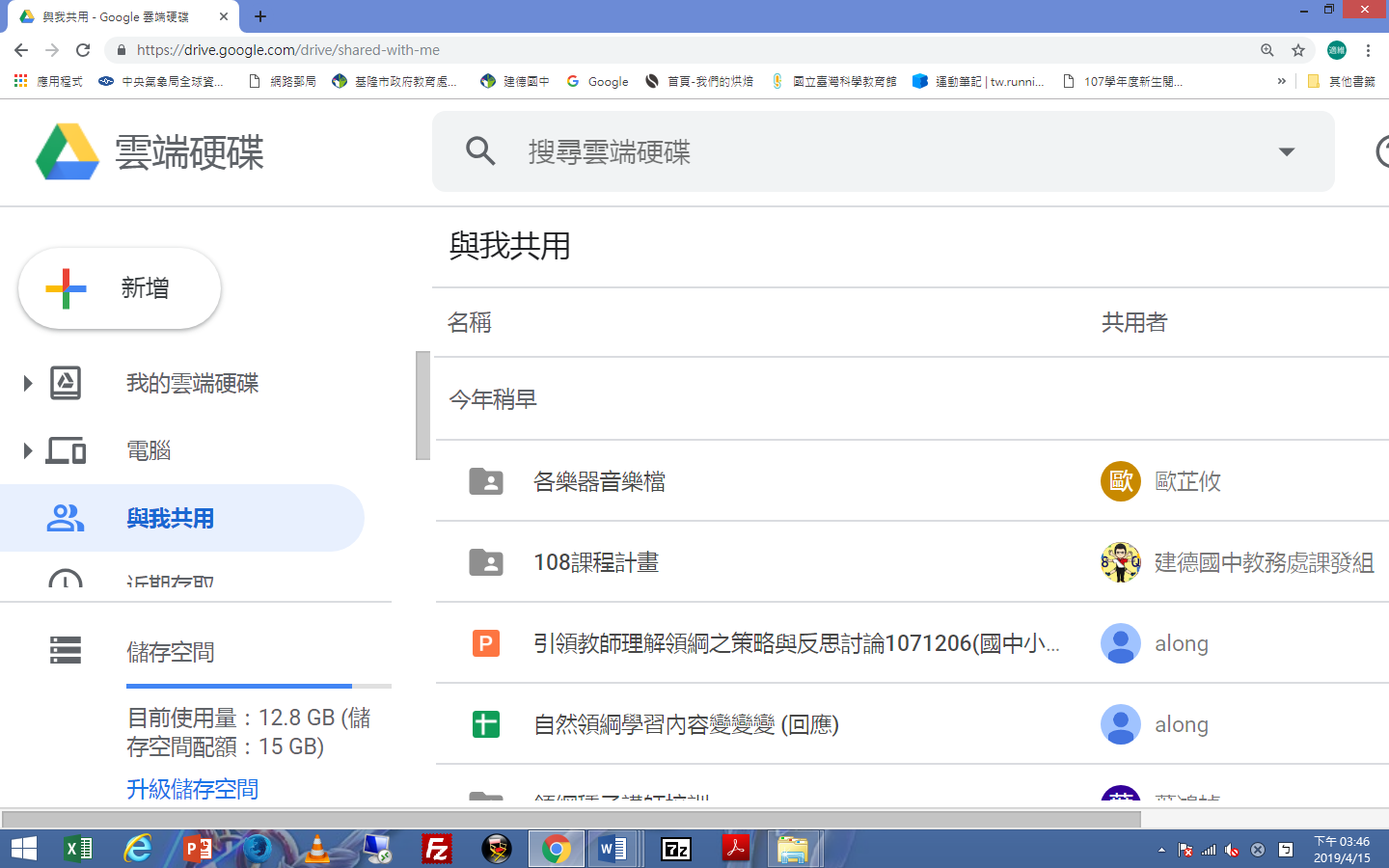 (五) 接下來可直接共寫了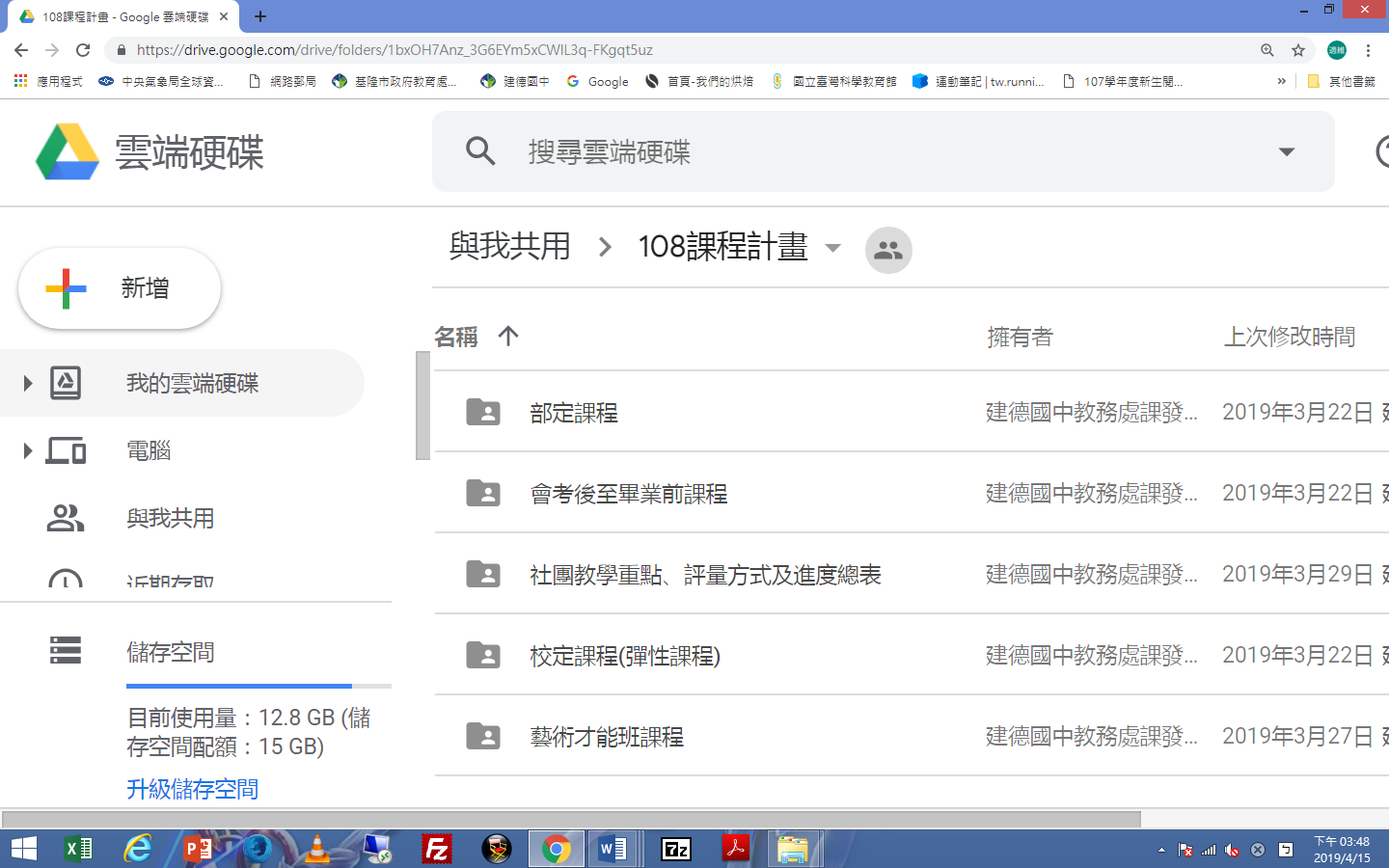 